[Format of the outer cover (black)]Széchenyi István UniversityFaculty of Mechanical Engineering,Informatics and Electrical EngineeringDepartment of InformaticsMASTER THESISStudent’s Name[Name and level of the course e.g. MSc in Business Informatics][Year of Submission]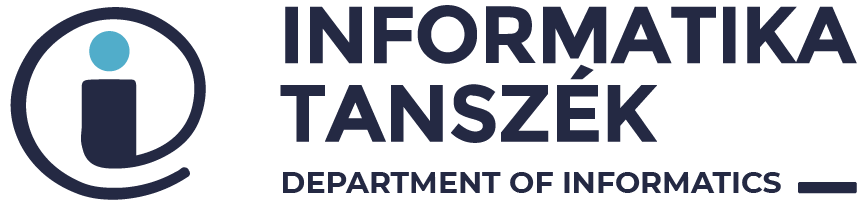 MASTER THESISTitle of the ThesisName of the Student[Name and level of the course e.g. MSc in Business Informatics] [Year of Submission][In the space provided in this paragraph, please insert the scanned version of the signed data sheet for authorization.]DeclarationI, [Student Name (Neptun code) ] master of [name of the course] student, declare that the thesis entitled [Thesis’ Title] is my own work, and that I have used only the indicated sources and to the extent indicated, in accordance with the rules of citation, with the exact indication of the references. My results are based on my own work, calculations, research, real measurements, and are credible to the best of my knowledge.Győr, [Date of submission]				studentAbstract[Title in English][English abstract, one page]Table of Contents[Table of Contents, generated from the headings!]1. Introduction							    1
1.1. Motivation							    2
……
Annexes								100[Times New Roman, 12pt, normal (not bold, not italic!), 3-level headings,
use the Insert function in Word!]Introduction (Numbered Heading 1, Times NR, 16pt, bold, after: 24pt)[This is where the thesis itself starts from and where the page numbering starts!] [Times New Roman, 12pt plain, first line indents (1,02 cm or 1,25), before: 6pt, spacing: 1,5 lines, justified.] Numbered Heading 2, Times NR, 14pt, bold, after: 24pt[The format of the text is the same as in the previous paragraphs]Numbered Heading 3, Times NR, 12pt, bold, after: 24pt…[The format of the text is the same as in the previous paragraphs]Bibliography[List of the literature used][The authors' names are all "Surname, X."  where X. is the initial letter of the author's first name(s). For Hungarian articles, the comma between the first letter of the surname and the first name may be omitted. If clarity requires, the first name may be written out in full.The author of the thesis is free to choose to use type A or type B.][Type A:Articles are referred to by a serial number in []. The numbering should be consecutive, and the ordering should be based on the surname of the first author.]][1]	Author 1 (, Author 2 ...): Title of the article 	Journal name, serial number, start page, end page, year.[2]	Author 1 (, Author 2 ...): Title of the article in conference paper	„Conference paper:” Conference name, location, start page, end page, year.[3] 	Author 1 (, Author 2 ...): Title of the book	„Book:” Publisher, location, number of pages, year.[4]	Author 1 (, Author 2 ...): Title of the research report 	(only public available reports!)	„Research report”: Project name, institute, number of pages, year.[5]	Author: Title of the thesis	„PhD/Candidate etc. thesis”: University, faculty, year.[6] 	Website:	URL, download time 		(only URL to a specific document!)[Type B:The reference is made with an identifier based on the authors' surnames and the year of publication. In the case of more than two authors, "et.al." may be used.  E.g. "[Vijayasundaram, 1986.]", "[Meister and Sonar, 1998.]", "[Felcman et.al., 1994.]"”In the rare case where several articles would have the same identifier (same authors and same year of publication), the letters "a", "b", "c", etc. are appended after the year, e.g. "[Stone and Norman, 1993a.]”.The ordering is based on the authors' surnames, and finally the year.Apart from this, the format is the same as for type A, but the reference number can be omitted.]Annexes[Annexes to the thesis, if available][Spine:] Student’s Name, Year {Classified}